Publicado en Madrid el 12/04/2016 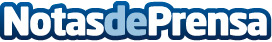 Meet me before buying consigue el coche ideal al mejor precio¿Matching (% afinidad) para conseguir el coche ideal? ¿Existen los flechazos entre las personas y los coches? Meetmebb es el primer portal internacional de encuentro que consigue las ofertas más compatibles con tus preferencias al mejor precio. Es gratuito y sólo ofrece productos nuevos de distribuidores oficialesDatos de contacto:MeetmebbContacto de Comunicación y RRPP911599840Nota de prensa publicada en: https://www.notasdeprensa.es/meet-me-before-buying-consigue-el-coche-ideal Categorias: Automovilismo E-Commerce Industria Automotriz http://www.notasdeprensa.es